Projekt „Stavební úpravy plaveckého a dětského bazénu – letní koupaliště Vlachovice“ byl realizován za přispění státního rozpočtu ČR z programu Ministerstva pro místní rozvoj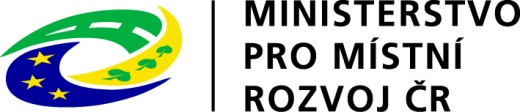 